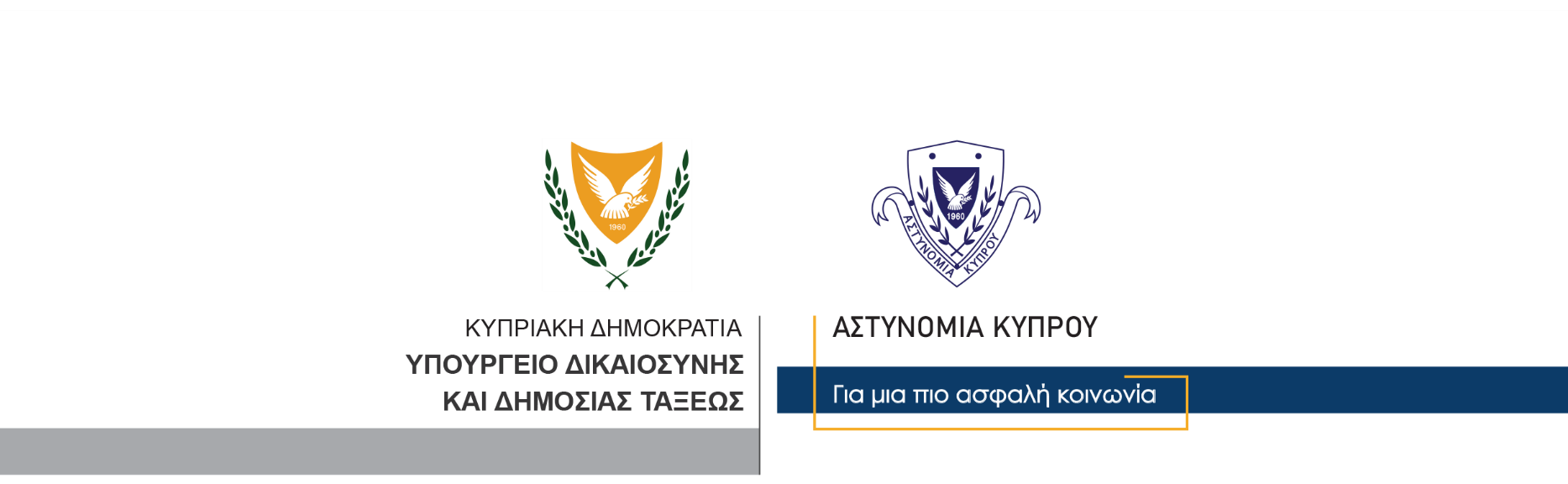    23 Ιουνίου, 2021                                 	Αστυνομική Ανακοίνωση 1 Αποτελέσματα γραπτής εξέτασης για πλήρωση κενών θέσεων στην Αστυνομία και στην Πυροσβεστική ΥπηρεσίαΠιο κάτω μπορείτε να δείτε τον κατάλογο επιτυχόντων υποψηφίων, κατά σειρά επιτυχίας, στις εξετάσεις της 20ης Μαρτίου, 2021, για τις κενές θέσεις σε Αστυνομία και Πυροσβεστική Υπηρεσία.Υπενθυμίζεστε ότι, γίνονται δεκτές αιτήσεις για κενές θέσεις Ειδικών Αστυνομικών μέχρι τη Δευτέρα 05/07/2021 (μέχρι τις 2μ.μ.) μόνο μέσω της Κυβερνητικής Διαδικτυακής Διόδου Ασφαλείας «ΑΡΙΑΔΝΗ». Κλάδος Επικοινωνίας     Υποδιεύθυνση Επικοινωνίας Δημοσίων Σχέσεων & Κοινωνικής ΕυθύνηςΑ/ΑΑΡΙΘΜΟΣ
ΥΠΟΨΗΦΙΟΥΜΑΘΗΜΑΤΙΚΑΕΛΛΗΝΙΚΑΑΓΓΛΙΚΑΓΕΝΙΚΕΣ ΓΝΩΣΕΙΣΜΕΣΟΣ
ΟΡΟΣ172199,5074,6795,0088,5089,42274783,0082,6793,5093,5088,17348083,5078,6790,5095,5087,04494189,0067,0096,0094,5086,6356081,7565,4292,0097,0084,046137495,0054,7589,0097,0083,947100184,0067,0086,5097,0083,638110992,5065,0090,0083,5082,75991088,0081,1765,5095,0082,421059974,5068,8391,0095,0082,331148365,5080,7584,0098,0082,06121075,2568,0087,0093,0080,8113103686,0064,0088,5084,5080,7514111081,7575,4276,5087,0080,1715136875,2566,2594,0084,0079,881656473,5079,7577,6785,0078,9817101291,5069,7580,5074,0078,941890548,0083,5092,5090,5078,631970358,5079,3386,5089,0078,332060360,7574,2590,0086,0077,752110155,2576,5089,0090,0077,692289367,5077,0078,0088,0077,632316675,0058,7594,0082,5077,562465570,5076,1787,5075,0077,292597854,2581,2581,5090,5076,8826111460,0076,5881,0089,0076,6527142862,0063,7591,0089,5076,5628104765,7559,7586,0093,0076,132984073,0069,5071,0089,5075,7530108291,5074,0050,6786,5075,67319170,5059,2590,5082,0075,563210750,5068,2593,0090,0075,443319169,0069,2583,0080,0075,313467175,0068,2573,0085,0075,313597658,5076,0082,5083,5075,133690949,0083,7568,5099,0075,063755949,2571,7589,0090,0075,003870967,5063,5078,0091,0075,0039103574,0067,0084,0075,0075,004017280,0068,0062,5088,0074,634153989,5058,6771,5078,5074,544216366,0056,5091,0084,5074,504325159,0069,5090,0079,5074,504480283,5053,2578,0082,0074,194558859,2567,8377,5092,0074,154624877,5049,0082,0088,0074,1347139079,0075,0056,5086,0074,134845877,5059,2575,0084,5074,0649118764,5061,7574,0096,0074,065027163,0068,5084,5080,0074,005141583,0068,2564,0080,0073,815211957,0072,5083,0082,5073,7553147358,0058,5090,0087,5073,5054144054,7564,0080,0094,5073,315578456,5061,5081,0094,0073,2556119458,0066,7569,0099,0073,1957103773,5070,7571,0077,0073,065851368,5057,0081,0085,5073,005926274,2553,4273,5090,0072,796069571,5061,0084,0074,5072,756191667,0072,5068,5082,5072,636283346,5079,2578,5086,0072,566387562,5071,2575,5081,0072,56644258,5057,2586,0087,5072,316530784,0051,0872,5081,5072,2766100954,5064,5084,5085,5072,2567102155,0072,0086,0075,0072,006861364,0072,0064,0087,5071,886930971,0064,7578,0073,5071,817042866,0074,0070,0077,0071,7571458,0071,2576,5081,0071,69729475,0055,7570,5084,5071,4473114759,5061,7573,0091,0071,3174117471,5052,7583,0077,5071,1975120968,7569,0062,5084,5071,197685246,5071,6784,0082,5071,1777123467,0065,0075,3377,0071,087891858,5067,2577,5081,0071,0679128582,7555,3369,0077,0071,028011181,0048,3386,0068,5070,9681133464,0060,2583,5076,0070,948273774,2549,0075,0085,0070,818389161,7566,7580,0074,5070,758447765,0062,2573,0082,0070,5685115751,0069,7578,0083,5070,56867562,0061,2580,5077,5070,3187131171,7553,0093,0063,5070,318850159,0058,3374,5089,0070,218917362,0064,0078,5075,5070,009089063,7549,7574,5092,0070,009154761,5064,0089,0065,0069,889284641,0071,0073,3394,0069,839391261,7572,0858,0087,5069,839439471,7555,0073,0079,5069,819557053,0063,2586,0077,0069,819620577,5055,5059,5086,5069,759785384,0065,0055,5074,5069,759825251,5055,2581,0091,0069,699983760,0076,5061,5080,5069,631006256,0057,6771,5093,0069,54101146467,5046,6776,5087,5069,54102115672,0055,5079,5071,0069,5010353274,5051,3171,0081,0069,4510457661,0064,7568,0084,0069,44105115466,5058,8365,5086,5069,3310695557,7567,0057,5095,0069,3110731555,2572,7562,0086,5069,1310870055,5064,2585,0071,0068,94109117058,5051,8384,0081,0068,8311059765,5054,5077,0078,0068,75111120494,0046,4255,0079,5068,7311243778,7547,0075,0073,0068,4411394351,5071,7578,0072,5068,441146777,5055,5065,5075,0068,38115101167,5052,0074,0079,5068,2511629867,5054,7572,5078,0068,1911757248,5060,5075,5088,0068,1311867989,2576,7540,5065,5068,0011920350,2564,5081,0076,0067,9412071864,5064,2570,0073,0067,9412158379,7555,5856,5079,0067,7112235652,2544,0086,5088,0067,6912385051,0059,7575,5084,5067,6912496360,5056,7560,0093,0067,56125132650,5057,7588,5073,5067,5612641476,5059,0057,0077,5067,50127106679,2559,2558,5073,0067,50128146786,5049,5057,5076,5067,501296363,0057,0069,0080,5067,3813057872,5045,5090,0061,5067,3813175064,5057,5062,5085,0067,3813284943,0066,5073,0087,0067,38133109357,0063,7573,0075,5067,3113488270,7562,0069,0067,0067,1913580881,7551,0057,0078,5067,06136850,2565,7577,5074,5067,0013722569,0049,5065,0084,5067,0013830565,0059,5054,6788,5066,9213995978,5062,2545,0081,5066,8114049651,2561,7578,0076,0066,7514118352,0047,7574,0093,0066,69142101846,0069,7567,5083,5066,69143103244,2571,0072,0079,5066,69144144153,5073,7547,0092,5066,69145115163,0052,5071,5079,5066,6314699547,5069,4270,0079,5066,6114740359,0061,8360,0085,5066,5814897559,7549,0072,0085,0066,4414959552,5061,5068,5083,0066,38150111848,0062,7565,5089,0066,3115180068,7554,7572,0069,5066,25152121656,7555,7573,5079,0066,2515384449,0050,7583,5081,5066,1915448763,5059,1754,6787,0066,0915550958,2558,2560,5087,0066,0015694542,0064,5073,0084,5066,0015747555,2563,0062,5083,0065,9415821274,0046,6748,0095,0065,9215989845,5061,0077,0080,0065,8816096155,5047,0083,0077,5065,7516118157,0066,2571,0068,5065,6916288960,7561,5077,0063,5065,6916365461,0043,5876,0081,5065,521643846,5059,5071,0085,0065,501659352,2572,7565,0072,0065,5016671056,0047,2589,6769,0065,48167127159,2548,5089,0065,0065,4416886543,0053,0073,5092,0065,38169147448,5060,7577,5074,5065,31170124245,0062,5073,5080,0065,251715958,5065,9244,5092,0065,2317283043,0068,6766,0083,0065,17173139774,0060,6769,0057,0065,171747745,7564,7564,0086,0065,1317529559,0065,0081,5055,0065,1317698451,7565,7571,5071,5065,1317797947,0073,2569,0071,0065,0617817472,7549,2560,0078,0065,00179126151,5059,2576,5072,5064,94180651,5056,0066,5085,5064,8818164151,7559,7580,0068,0064,88182100862,5057,0074,5065,0064,75183100273,5051,2560,0074,0064,69184132162,0053,7570,5072,5064,6918539858,5058,0069,5072,5064,6318636257,0065,7571,5064,0064,56187115946,5062,5081,0068,0064,5018887864,2558,5062,5072,5064,44189132058,2567,0040,5092,0064,44190132357,0051,5069,0079,5064,25191137353,0055,0081,5067,5064,2519210656,0061,2555,5084,0064,1919358246,2559,5068,5082,5064,1919486954,7556,5071,0074,5064,1919563153,0065,5064,0074,0064,1319668153,0056,5081,0066,0064,13197100555,2560,7573,5067,0064,131981840,5059,2577,5079,0064,06199105457,7568,5048,0082,0064,0620040578,2559,5052,3366,0064,0220150772,0044,0068,5071,5064,0020241154,0054,0066,0081,5063,8820366444,2549,1775,0087,0063,8620485648,5064,7582,5059,5063,8120582861,5068,1751,5074,0063,7920644076,2547,8349,5081,5063,7720720945,5052,5080,5076,5063,75208134472,0056,0054,0073,0063,7520991170,7558,0058,5067,5063,6921094272,7540,5070,0071,0063,5621171650,0053,5064,5085,5063,38212107461,7554,2563,5074,0063,38213143948,2571,2578,0056,0063,3821476855,5057,2562,5077,5063,19215144863,0051,2567,5071,0063,1921653862,0059,0049,5082,0063,1321755153,2569,2559,5070,5063,1321874673,0044,9257,5077,0063,11219116165,5053,0059,0074,5063,002202462,5048,7567,0073,5062,94221108963,0057,2563,5068,0062,94222138357,0065,7550,0078,5062,8122375455,5060,0058,5077,0062,7522459850,5061,5060,0078,5062,63225117240,0061,0084,5065,0062,6322657350,5056,2577,0066,5062,5622731940,2556,0070,5083,0062,44228120865,5048,6767,5068,0062,42229148442,5058,6788,0060,5062,4223046264,7554,2565,0065,5062,3823147075,5040,5052,0081,5062,3823278771,7549,5047,5080,5062,3123398965,7541,7572,0069,5062,252347046,0065,2563,5074,0062,1923516744,5062,7578,0063,5062,1923659447,7557,0084,0060,0062,19237111659,7550,0062,0077,0062,19238116364,0053,0050,5081,0062,1323994954,0056,2547,0091,0062,0624099353,0057,2555,0083,0062,062417842,7568,7550,0086,5062,0024282550,5047,0062,5088,0062,0024358964,5062,9240,0080,5061,9824469041,7565,2564,5076,0061,8824586266,0063,7541,6776,0061,8624685749,0064,3368,0066,0061,8324766248,2552,0073,5073,5061,8124839754,5067,5047,5076,5061,5024985159,5047,7550,0088,5061,44250111167,5047,7556,5074,0061,4425119460,0058,7546,0080,5061,3125270156,0046,7557,5085,0061,31253119840,5068,0054,0082,5061,2525480943,0063,3353,0085,5061,21255111350,0048,7569,0077,0061,19256141157,5045,5056,5085,0061,13257135241,5050,2577,5075,0061,0625864565,7555,2549,5073,5061,00259107052,0047,2571,5073,0060,94260115541,0064,7561,5076,5060,9426132348,0049,5086,0060,0060,8826212454,5062,5071,0055,0060,7526377254,0046,7576,0066,0060,6926488444,5063,0055,0079,5060,5026563562,0046,2560,0073,5060,4426687240,0051,7573,5076,5060,4426764354,2555,2565,0067,0060,3826839946,7563,5858,5072,5060,3326937363,5057,7541,0079,0060,3127065653,7544,0052,0091,5060,312719651,2550,7565,5073,5060,2527241253,0061,0054,5072,5060,25273117851,2567,7541,0081,0060,2527432674,0048,5048,5069,5060,1327588755,7552,2564,5068,0060,1327672758,2555,5073,0053,5060,0627764859,2561,9244,0075,0060,0427866954,5052,5071,0062,0060,00279108648,5067,0055,0069,5060,0028098249,0075,0044,0071,5059,88281128661,7548,0063,0066,5059,8128251541,5061,5069,5066,5059,75283145140,0041,5069,5087,5059,6328436345,5040,9276,5075,5059,6128527652,5057,0068,0060,5059,5028647942,0061,2547,5087,0059,4428790852,5055,6760,0069,5059,422884975,5069,5040,0052,5059,3828974950,7559,2552,5075,0059,38290141362,0054,5048,5072,5059,3829113350,0067,2548,5071,5059,3129217547,7542,0069,5078,0059,31293139249,2550,5069,5068,0059,3129425955,5055,7552,0073,5059,19295131965,5050,2544,5076,5059,19296111557,5044,5053,0081,5059,13297125358,2551,0057,5069,5059,0629811640,5042,5079,5073,0058,88299131754,0054,0060,5066,5058,75300116966,0047,7549,0072,0058,69301124153,5064,5047,0069,5058,6330226054,5048,7547,5083,5058,5630352855,0040,0064,5074,5058,50304109955,0049,0058,0072,0058,5030537444,2554,6761,5073,5058,4830683846,5049,8365,0072,5058,46307127561,5051,9252,0068,0058,3630826342,2569,4249,5072,0058,2930940952,5053,7540,0086,5058,19310113340,5062,5051,5078,0058,1331167040,0049,2583,0060,0058,0631270847,0045,0053,5086,5058,00313127271,0045,5051,5064,0058,0031476953,0045,7550,0083,0057,9431528741,2558,7561,5070,0057,8831635055,0045,5060,5070,5057,8831764452,5045,7550,0083,0057,8131863940,5056,6748,0086,0057,7931942442,5063,0859,5066,0057,7732054559,0058,0059,5054,5057,7532139147,5053,8360,0069,5057,7132278658,2558,0045,0069,5057,6932390658,0061,0044,0067,5057,6332497455,5047,1947,5080,0057,5532537545,0057,7555,3372,0057,5232668942,5061,5046,0080,0057,50327130554,5059,0040,5076,0057,5032864749,0048,2559,0073,5057,4432968052,5054,6764,0058,5057,4233070642,5046,0072,0069,0057,3833154051,7549,0043,0085,5057,3133235948,2546,7567,0066,5057,1333351849,2555,7568,5055,0057,13334142960,0040,0045,0083,5057,13335107347,5058,2548,5074,0057,06336146044,0042,7560,0081,5057,06337147244,5048,2564,5071,0057,0633864640,2560,4259,0068,0056,92339130448,5042,0853,5083,5056,903403248,7556,0054,5068,0056,8134149044,5047,2574,5061,0056,8134291740,2544,5055,0087,0056,6934345149,2546,7553,5077,0056,6334445954,5051,0042,0079,0056,6334580140,2553,2570,5062,5056,63346121040,2560,1756,5069,5056,613471552,7546,5065,5061,5056,563484650,5048,5061,5065,5056,50349141982,7540,0048,5054,0056,31350106346,0048,0057,0074,0056,2535183140,5059,8354,5070,0056,21352122247,5050,7558,5068,0056,193539043,5051,9255,0074,0056,11354247,2558,7540,3378,0056,0835526851,7544,0873,5055,0056,0835658742,7540,0052,0089,5056,0635727940,5057,5057,5068,5056,0035842354,7556,7540,0072,0055,88359117550,0056,0040,0077,5055,88360131540,0056,5045,0082,0055,8836171452,0053,2540,0078,0055,8136213253,0048,0041,5080,5055,75363122460,7546,0858,5057,5055,7136460547,5040,5050,5084,0055,63365113661,2552,2540,5068,5055,6336632444,2550,6746,5081,0055,61367126555,7547,7544,3374,5055,583688948,0045,7551,5076,5055,4436941856,2550,5053,5061,5055,4437046166,0047,1759,5049,0055,4237144640,0054,2540,0087,0055,3137263653,0044,2556,0067,5055,1937355040,7542,0062,5075,0055,06374118663,0048,5840,5068,0055,02375137942,2540,0078,5059,0054,9437652543,0047,5050,5078,5054,88377143541,2551,7548,3378,0054,8337810541,2552,7561,5063,5054,7537916143,2541,2578,5055,5054,633807447,5057,0040,5073,0054,5038173240,0058,5046,5073,0054,5038292641,0069,7548,5058,5054,443832741,0040,2568,5067,5054,31384102844,7555,7540,0076,5054,2538566643,0068,7542,5062,5054,1938679448,7551,5040,0076,5054,1938715652,2557,2545,6761,5054,1738830255,5042,7565,5052,5054,0638955750,2554,7540,0070,5053,8839098354,5064,5040,5056,0053,8839123140,2544,5055,0075,0053,6939225441,5056,7563,5052,0053,4439329945,7546,2557,5064,0053,3839451650,2541,0052,5069,5053,31395136940,0054,1768,0051,0053,29396100740,0054,8347,5070,5053,2139768450,2540,5062,5059,5053,1939817041,5040,0062,0069,0053,1339987042,7545,5057,5066,0052,94400102640,2549,7559,5062,0052,8840150540,0046,3350,0075,0052,83402109841,7543,7570,5055,0052,7540376540,5048,2554,0067,5052,5640475943,5043,2544,5078,5052,4440587145,5046,6756,0061,5052,4240676255,5040,0057,5056,5052,3840751444,7540,0052,5072,0052,3140816941,0042,7563,5061,0052,06409108849,0044,5048,5066,0052,00410125549,0042,5062,0054,5052,00411129061,2547,5049,0050,0051,94412122341,5044,0052,5069,5051,8841343448,0052,4240,5066,0051,7341490744,2559,5040,0063,0051,69415103945,0049,5043,5068,0051,5041667744,5040,5045,3375,0051,3341728441,5051,7546,5065,5051,3141876643,5056,0047,0058,5051,2541991944,2542,5064,0054,0051,1942088840,2548,0053,0061,5050,6942133540,0042,5066,0054,0050,63422128147,5040,0053,0062,0050,63423129754,7547,7541,5058,0050,5042482151,5044,6740,0064,5050,17